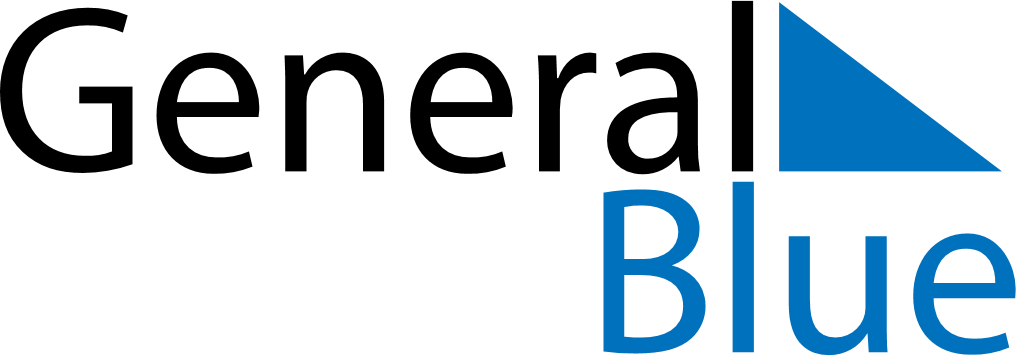 February 2024February 2024February 2024February 2024February 2024February 2024Nor Yerznka, Aragatsotn, ArmeniaNor Yerznka, Aragatsotn, ArmeniaNor Yerznka, Aragatsotn, ArmeniaNor Yerznka, Aragatsotn, ArmeniaNor Yerznka, Aragatsotn, ArmeniaNor Yerznka, Aragatsotn, ArmeniaSunday Monday Tuesday Wednesday Thursday Friday Saturday 1 2 3 Sunrise: 8:12 AM Sunset: 6:19 PM Daylight: 10 hours and 6 minutes. Sunrise: 8:11 AM Sunset: 6:20 PM Daylight: 10 hours and 9 minutes. Sunrise: 8:10 AM Sunset: 6:21 PM Daylight: 10 hours and 11 minutes. 4 5 6 7 8 9 10 Sunrise: 8:09 AM Sunset: 6:22 PM Daylight: 10 hours and 13 minutes. Sunrise: 8:08 AM Sunset: 6:24 PM Daylight: 10 hours and 15 minutes. Sunrise: 8:07 AM Sunset: 6:25 PM Daylight: 10 hours and 17 minutes. Sunrise: 8:06 AM Sunset: 6:26 PM Daylight: 10 hours and 20 minutes. Sunrise: 8:05 AM Sunset: 6:27 PM Daylight: 10 hours and 22 minutes. Sunrise: 8:04 AM Sunset: 6:29 PM Daylight: 10 hours and 24 minutes. Sunrise: 8:03 AM Sunset: 6:30 PM Daylight: 10 hours and 27 minutes. 11 12 13 14 15 16 17 Sunrise: 8:01 AM Sunset: 6:31 PM Daylight: 10 hours and 29 minutes. Sunrise: 8:00 AM Sunset: 6:32 PM Daylight: 10 hours and 32 minutes. Sunrise: 7:59 AM Sunset: 6:33 PM Daylight: 10 hours and 34 minutes. Sunrise: 7:58 AM Sunset: 6:35 PM Daylight: 10 hours and 36 minutes. Sunrise: 7:56 AM Sunset: 6:36 PM Daylight: 10 hours and 39 minutes. Sunrise: 7:55 AM Sunset: 6:37 PM Daylight: 10 hours and 41 minutes. Sunrise: 7:54 AM Sunset: 6:38 PM Daylight: 10 hours and 44 minutes. 18 19 20 21 22 23 24 Sunrise: 7:53 AM Sunset: 6:39 PM Daylight: 10 hours and 46 minutes. Sunrise: 7:51 AM Sunset: 6:41 PM Daylight: 10 hours and 49 minutes. Sunrise: 7:50 AM Sunset: 6:42 PM Daylight: 10 hours and 51 minutes. Sunrise: 7:48 AM Sunset: 6:43 PM Daylight: 10 hours and 54 minutes. Sunrise: 7:47 AM Sunset: 6:44 PM Daylight: 10 hours and 56 minutes. Sunrise: 7:46 AM Sunset: 6:45 PM Daylight: 10 hours and 59 minutes. Sunrise: 7:44 AM Sunset: 6:46 PM Daylight: 11 hours and 2 minutes. 25 26 27 28 29 Sunrise: 7:43 AM Sunset: 6:47 PM Daylight: 11 hours and 4 minutes. Sunrise: 7:41 AM Sunset: 6:49 PM Daylight: 11 hours and 7 minutes. Sunrise: 7:40 AM Sunset: 6:50 PM Daylight: 11 hours and 9 minutes. Sunrise: 7:38 AM Sunset: 6:51 PM Daylight: 11 hours and 12 minutes. Sunrise: 7:37 AM Sunset: 6:52 PM Daylight: 11 hours and 15 minutes. 